Codes (leave blank for Present) NON-PASSERINES		           Code   No.         NON-PASSERINES		              Code   No.    	    NON-PASSERINES	                                 Code  No.If Species in BOLD are seen a “Rare Bird Record Report” should be submitted.Species in italics are historical records from the 1930's around Happy Valley reservoir and are unlikely not be seen now.IT IS IMPORTANT THAT ONLY BIRDS SEEN WITHIN THIS AREA ARE RECORDED ON THIS LIST.  IF YOU SEE BIRDS OUTSIDE THIS AREA PLEASE MARK ACCORDINGLY OR PREFERABLY USE A SEPARATE LIST.Please return this sheet on completion to Birds SA Database Co-ordinator (Brian Blaylock) for inclusion in the database.Email to: secretary@birdssa.asn.au or post to: Birds SA c/- SA Museum, North Terrace, Adelaide, SA, 5000Codes (leave blank for Present)  PASSERINES		             Code   No.         PASSERINES		               Code   No.    	    PASSERINES	                                 Code  No.If Species in BOLD are seen a “Rare Bird Record Report” should be submitted.Species in italics are historical records from the 1930's around Happy Valley reservoir and are unlikely not be seen now.IT IS IMPORTANT THAT ONLY BIRDS SEEN WITHIN THIS AREA ARE RECORDED ON THIS LIST.  IF YOU SEE BIRDS OUTSIDE THIS AREA PLEASE MARK ACCORDINGLY OR PREFERABLY USE A SEPARATE LIST.Please return this sheet on completion to Birds SA Database Co-ordinator (Brian Blaylock) for inclusion in the database.Email to: secretary@birdssa.asn.au or post to: Birds SA c/- SA Museum, North Terrace, Adelaide, SA, 5000HAPPY VALLEY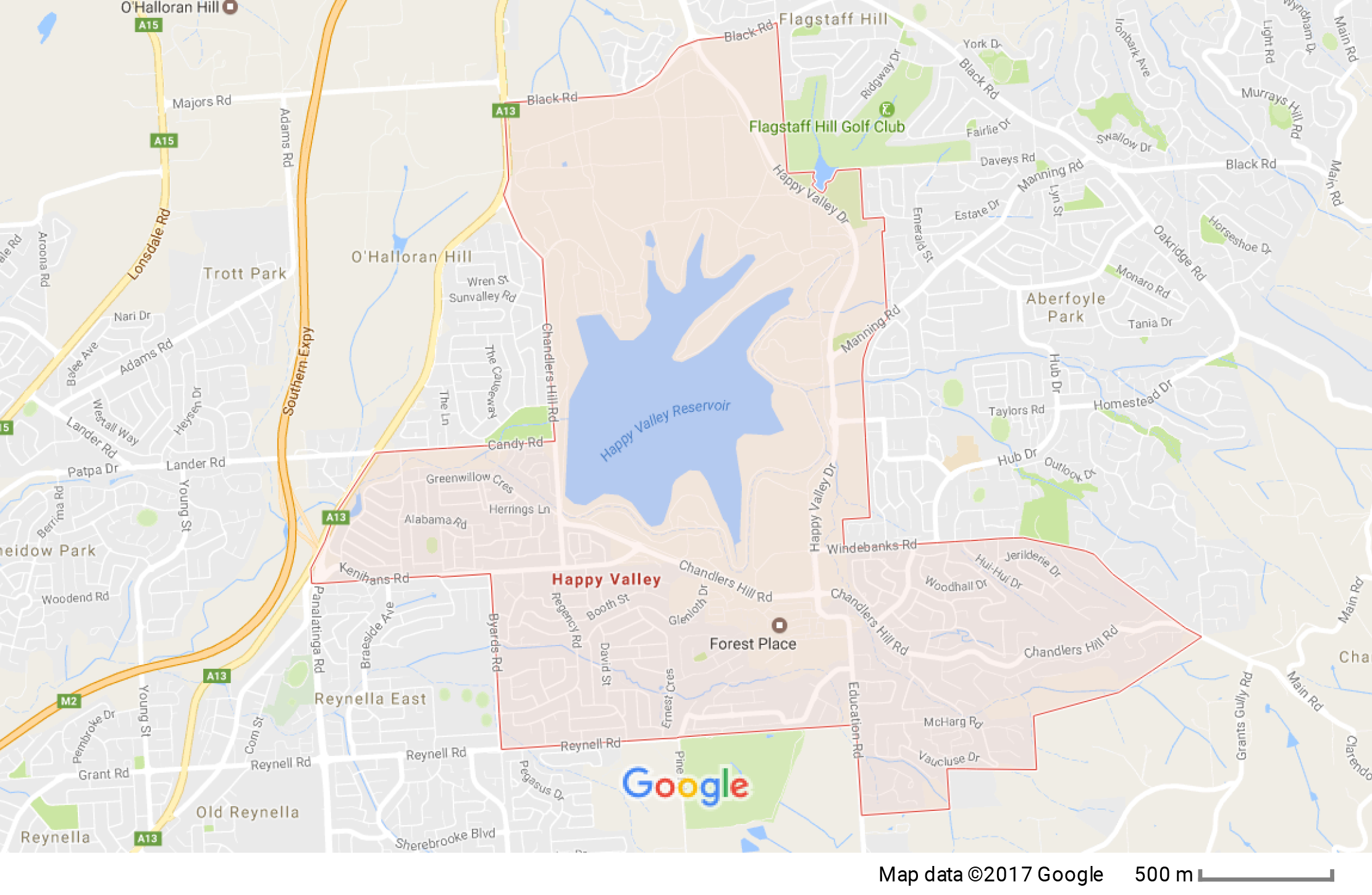 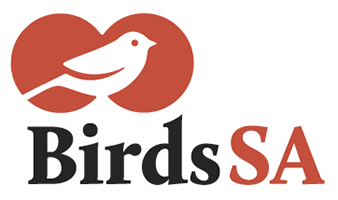 birdssa.asn.auChecklist forHAPPY VALLEYChecklist forHAPPY VALLEYChecklist forHAPPY VALLEYbirdssa.asn.au-35.08306°N   138.56722 °Eor new……………. ……………35°04’59” S  138°34’02” E……………  ……………..-35.08306°N   138.56722 °Eor new……………. ……………Observers: ….………………………………………………………………..……………………………………………………………………………….Observers: ….………………………………………………………………..……………………………………………………………………………….Phone: (H)  ……………………………… (M)  …………………………………Email:   …………..……………………………………………………Phone: (H)  ……………………………… (M)  …………………………………Email:   …………..……………………………………………………Date:  ……..………………………….      Start Time: ………………………    End Time:   ………………………Date:  ……..………………………….      Start Time: ………………………    End Time:   ………………………Date:  ……..………………………….      Start Time: ………………………    End Time:   ………………………Date:  ……..………………………….      Start Time: ………………………    End Time:   ………………………D = DeadH = HeardO = OverheadB = BreedingB1 = MatingB2 = Nest BuildingB3 = Nest with eggsB4 = Nest with chicksB5 = Dependent fledglingsB6 = Bird on nestCape Barren GooseBlack-fronted DotterelBlack SwanLatham's SnipeAustralian ShelduckCaspian TernPink-eared Duck*Feral PigeonManed Duck*Spotted DoveMallard*Common BronzewingPacific Black DuckCrested PigeonMallard* x Pacific Black Duck Peaceful DoveAustralasian ShovelerSouthern BoobookGrey TealHorsfield's Bronze CuckooChestnut TealShining Bronze CuckooHardheadPallid CuckooBlue-billed DuckFan-tailed CuckooMusk DuckEastern Barn OwlStubble QuailTawny FrogmouthAustralasian GrebeSpotted NightjarGreat Crested GrebeAustralian Owlet-nightjarAustralian White IbisWhite-throated NeedletailStraw-necked IbisPacific SwiftNankeen Night HeronLaughing KookaburraWhite-necked HeronSacred KingfisherEastern Great Egret (Great Egret)Azure KingfisherWhite-faced HeronNankeen KestrelAustralian PelicanAustralian HobbyGreat CormorantBrown FalconBlack-shouldered KiteCockatielLittle EagleYellow-tailed Black CuckooWedge-tailed EagleLittle CorellaBrown GoshawkGalahCollared SparrowhawkLong-billed CorellaSwamp HarrierLittle CorellaSpotted HarrierSulphur-crested CockatooBlack KiteRed-rumped ParrotWhistling KiteGalahBuff-banded Rail Long-billed CorellaWhite-breasted Sea EagleLittle CorellaAustralian CrakeSulphur-crested CockatooAustralasian SwamphenRed-rumped ParrotDusky MoorhenAdelaide Rosella (Crimson Rosella)Black-tailed NativehenEastern RosellaEurasian CootRainbow LorikeetPainted ButtonquailMusk LorikeetSouthern Stone-curlewPurple-crowned LorikeetSpur-winged Plover (Masked Lapwing)BudgerigarRed-capped Dotterelbirdssa.asn.auChecklist forHAPPY VALLEYChecklist forHAPPY VALLEYChecklist forHAPPY VALLEYbirdssa.asn.au-35.08306°N   138.56722 °Eor new……………. ……………35°04’59” S  138°34’02” E……………  ……………..-35.08306°N   138.56722 °Eor new……………. ……………Observers: ..………………………………………………………………....……………………………………………………………………………….Observers: ..………………………………………………………………....……………………………………………………………………………….Phone: (H)  ……………………………… (M)  …………………………………Email:   …………..……………………………………………………Phone: (H)  ……………………………… (M)  …………………………………Email:   …………..……………………………………………………Date:  ……..………………………….      Start Time: ………………………    End Time:   ………………………Date:  ……..………………………….      Start Time: ………………………    End Time:   ………………………Date:  ……..………………………….      Start Time: ………………………    End Time:   ………………………Date:  ……..………………………….      Start Time: ………………………    End Time:   ………………………D = DeadH = HeardO = OverheadB = BreedingB1 = MatingB2 = Nest BuildingB3 = Nest with eggsB4 = Nest with chicksB5 = Dependent fledglingsB6 = Bird on nestWhite-throated TreecreeperScarlet RobinBrown TreecreeperLittle RavenSuperb FairywrenSilvereyeTawny-crowned HoneyeaterTree MartinEastern SpinebillWelcome SwallowCrescent Honeyeater White-backed SwallowNew Holland Honeyeater Australian Reed WarblerBlack-chinned Honeyeater*Common StarlingBrown-headed Honeyeater*Common BlackbirdWhite-naped Honeyeater*House Sparrow White-fronted ChatRed-browed FinchLittle WattlebirdDiamond FiretailRed Wattlebird Regent HoneyeaterYellow-faced HoneyeaterNoisy MinerWhite-plumed HoneyeaterSpotted PardaloteStriated PardaloteWhite-browed ScrubwrenWhite-throated GerygoneWeebillBrown ThornbillBuff-rumped ThornbillYellow-rumped ThornbillStriated ThornbillWhite-browed BabblerMasked WoodswallowWhite-browed WoodswallowDusky WoodswallowGrey ButcherbirdAustralian MagpieBlack-winged Currawong (Grey Currawong)Black-faced CuckooshrikeWhite-winged TrillerEastern Shriketit (Crested Shriketit)Rufous WhistlerAustralian Golden WhistlerGrey ShrikethrushWillie WagtailGrey FantailMagpielark Little Raven Jacky WinterFlame Robin